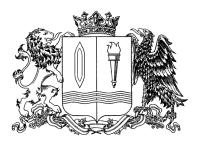 Ивановская областьФурмановский муниципальный районСОВЕТ ФУРМАНОВСКОГО ГОРОДСКОГО ПОСЕЛЕНИЯЧетвертого созываРЕШЕНИЕот 27 мая 2021 года                                                                                                             №  24   О порядке расчетов с собственниками расселяемых жилых помещений, расположенных в многоквартирных жилых домах, признанных аварийными и подлежащими сносу или реконструкции после 1 января 2017 годаНа основании статьи 32 Жилищного кодекса Российской Федерации, главы VII.1 Земельного кодекса Российской Федерации, в целях реализации подпрограммы «Переселение граждан из аварийного жилищного фонда» муниципальной программы «Обеспечение доступным и комфортным жильем населения Фурмановского муниципального района», утвержденной постановлением администрации Фурмановского муниципального района от 23.11.2017 №1251, руководствуясь Уставом Фурмановского городского поселения Фурмановского муниципального района Ивановской области, Совет Фурмановского городского поселенияРЕШИЛ:1. Утвердить Порядок расчетов с собственниками расселяемых жилых помещений, расположенных в многоквартирных жилых домах, признанных аварийными и подлежащими сносу или реконструкции после 1 января 2017 года, согласно приложению.2. Настоящее Решение вступает в силу со дня его официального опубликования и распространяет свое действие на правоотношения, связанные с реализацией мероприятий «Региональный проект «Обеспечение устойчивого сокращения непригодного для проживания жилищного фонда» и «Осуществление расчетов с собственниками жилых помещений в аварийных жилых домах путем предоставления возмещения за жилые помещения» подпрограммы «Переселение граждан из аварийного жилищного фонда» муниципальной программы «Обеспечение доступным и комфортным жильем населения Фурмановского муниципального района», утвержденной постановлением администрации Фурмановского муниципального района от 23.11.2017 №1251.3. Опубликовать настоящее Решение в официальном источнике опубликования муниципальных правовых актов и иной официальной информации Совета Фурмановского городского поселения «Городской вестник» и разместить на официальном сайте Фурмановского муниципального района (www.furmanov.su) в информационно-телекоммуникационной сети «Интернет».Глава Фурмановского городского поселения                                                                              	     Т.Н. Смирнова Приложениек Решению СоветаФурмановского городского поселения от 27.05.2021 № 24ПОРЯДОКРАСЧЕТОВ С СОБСТВЕННИКАМИ РАССЕЛЯЕМЫХ ЖИЛЫХ ПОМЕЩЕНИЙ,РАСПОЛОЖЕННЫХ В МНОГОКВАРТИРНЫХ ЖИЛЫХ ДОМАХ, ПРИЗНАННЫХАВАРИЙНЫМИ И ПОДЛЕЖАЩИМИ СНОСУ ИЛИ РЕКОНСТРУКЦИИПОСЛЕ 1 ЯНВАРЯ 2017 ГОДА1. Настоящий Порядок расчетов с собственниками расселяемых жилых помещений, расположенных в многоквартирных жилых домах, признанных аварийными и подлежащими сносу или реконструкции после 1 января 2017 года, определяет форму расчетов с собственниками жилых помещений, расположенных в многоквартирных жилых домах, признанных аварийными и подлежащими сносу или реконструкции после 1 января 2017 года, в рамках реализации мероприятий «Региональный проект «Обеспечение устойчивого сокращения непригодного для проживания жилищного фонда» и «Осуществление расчетов с собственниками жилых помещений в аварийных жилых домах путем предоставления возмещения за жилые помещения» специальной подпрограммы «Переселение граждан из аварийного жилищного фонда» муниципальной программы «Обеспечение доступным и комфортным жильем населения Фурмановского муниципального района», утвержденной постановлением администрации Фурмановского муниципального района от 23.11.2017 №1251.2. Расчет с собственниками расселяемых жилых помещений, расположенных в многоквартирных жилых домах, признанных аварийными и подлежащими сносу или реконструкции после 1 января 2017 года (далее по тексту - Собственники, Собственник), в связи с изъятием земельного участка и расположенных на нем объектов недвижимого имущества осуществляется путем предоставления возмещения за изымаемые жилые помещения.В случае наличия судебных постановлений (решений, определений), исполнительных листов расчеты с Собственниками осуществляются на основании указанных документов в порядке и на условиях, установленных ими.3. Размер возмещения за изымаемое жилое помещение, сроки и другие условия изъятия жилого помещения определяются соглашением об изъятии недвижимости для муниципальных нужд, заключаемым между администрацией Фурмановского муниципального района и Собственником.4. Размер возмещения за изымаемое жилое помещение включает рыночную стоимость изымаемого жилого помещения, рыночную стоимость общего имущества в многоквартирном доме с учетом его доли в праве общей собственности на такое имущество, а также все убытки, причиненные Собственнику жилого помещения его изъятием.5. Рыночная стоимость изымаемого жилого помещения, рыночная стоимость общего имущества в многоквартирном доме с учетом его доли в праве общей собственности на такое имущество, а также предельный размер убытков, причиненных Собственнику жилого помещения его изъятием, определяются в соответствии с Федеральным законом от 29.07.1998 № 135-ФЗ «Об оценочной деятельности в Российской Федерации», утверждаемыми в соответствии с ним федеральными стандартами оценки и устанавливаются в соответствующих отчетах оценщика.6. Виды убытков, причиненных Собственнику жилого помещения его изъятием, определены частью 7 статьи 32 Жилищного кодекса Российской Федерации.7. Все убытки, причиненные Собственнику жилого помещения его изъятием, в целях возмещения подтверждаются документами, оформленными в соответствии с действующим законодательством Российской Федерации.8. Размер возмещения за изымаемое жилое помещение определяется не позднее чем за шестьдесят дней до направления Собственнику соглашения об изъятии недвижимости для муниципальных нужд.9. Соглашение об изъятии недвижимости для муниципальных нужд заключается после принятия администрацией Фурмановского муниципального района решения об изъятии земельного участка и расположенных на нем объектов недвижимого имущества для муниципальных нужд.